АДМИНИСТРАЦИЯ СУРАЖСКОГО РАЙОНАМУНИЦИПАЛЬНОЕ БЮДЖЕТНОЕ ОБЩЕОБРАЗОВАТЕЛЬНОЕ УЧРЕЖДЕНИЕСРЕДНЯЯ ОБЩЕОБРАЗОВАТЕЛЬНАЯ ШКОЛА №1г. СУРАЖА БРЯНСКОЙ области(МБОУ СОШ №1 г. Суража)Белорусская ул., д.№66, Сураж, Брянской, 243500Тел./Факс (8483300 2-17-15; e-mail-surschk1@bk.ru; http://surschk1.ucoz.ru          ОКПО 47881551 , ОГРН 1023201330371, ИНН/ КПП 3229003127/22901001Отчет МБОУ СОШ №1 г. Суража о проведенных мероприятиях на тему «Осторожно, тонкий лед!»ноябрь 2019г.      В целях  обеспечению безопасности обучающихся на водных объектах в зимний период 2019-2020 годов, в целях охраны их жизни и здоровья в зимний период в МБОУ СОШ №1 г. Суража были проведены следующие мероприятия:- оформлен информационный стенд о мерах безопасности на водных объектах в осеннее-зимний период;- оформлен уголок безопасного дорожного движения «Осторожно гололед!»- размещение информации для родителей на сайте о мерах безопасности на льду;- проведены классные часы в 1-4 и 5-9 классах на тему «Не зная броду, не лезь в воду», «Осторожно, лед»;- в 7 и 8 классах проведены уроки ОБЖ по теме «Безопасность на водных объектах».- проведены инструктажи с обучающимися по технике безопасности на водных объектах и оказание первой помощи пострадавшим;- учащимися 1-9 классов просмотрены видеофильмы «Осторожно тонкий лёд», «Как помочь пострадавшему на воде»- В 1-4 классах просмотрен мультфильм «Смешарики» «Азбука безопасности».- для родителей изготовлены буклеты «Осторожно! Тонкий лед!», «Осторожно гололед!»- Оформлена выставка рисунков «Осторожно! Тонкий лед!» Зам. директора по ВР   Стасевич Н. А.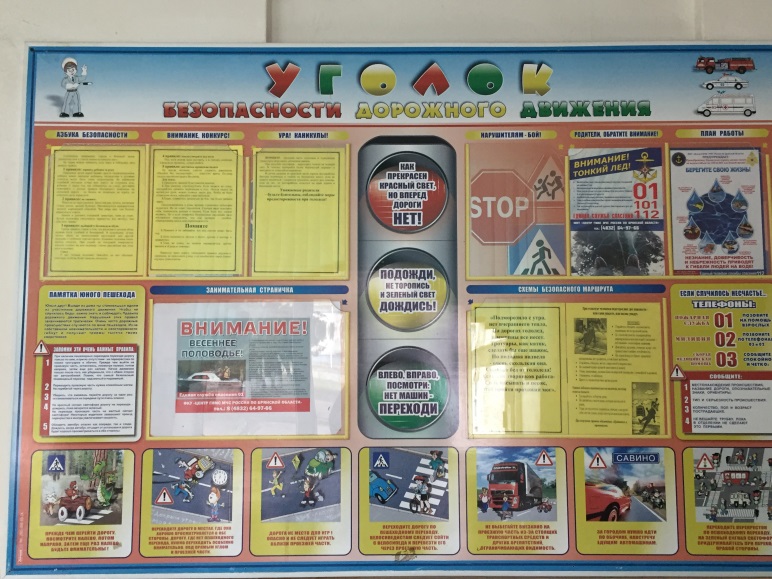 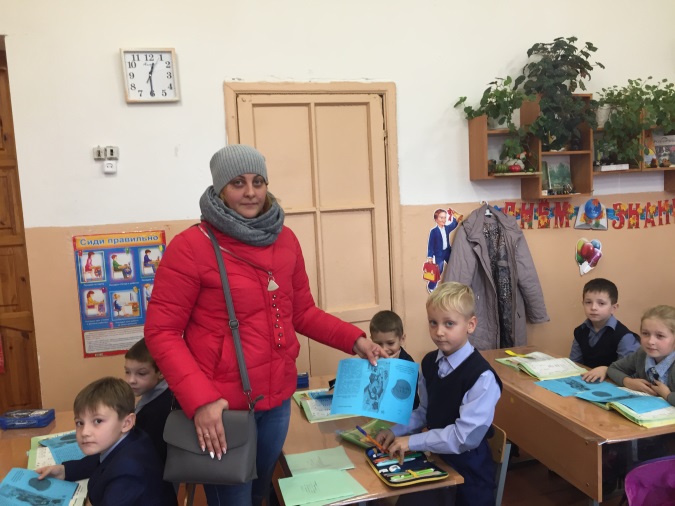 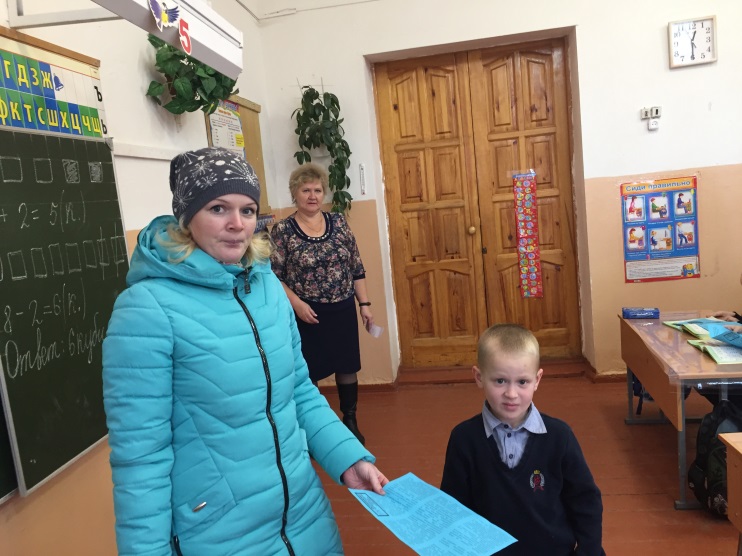 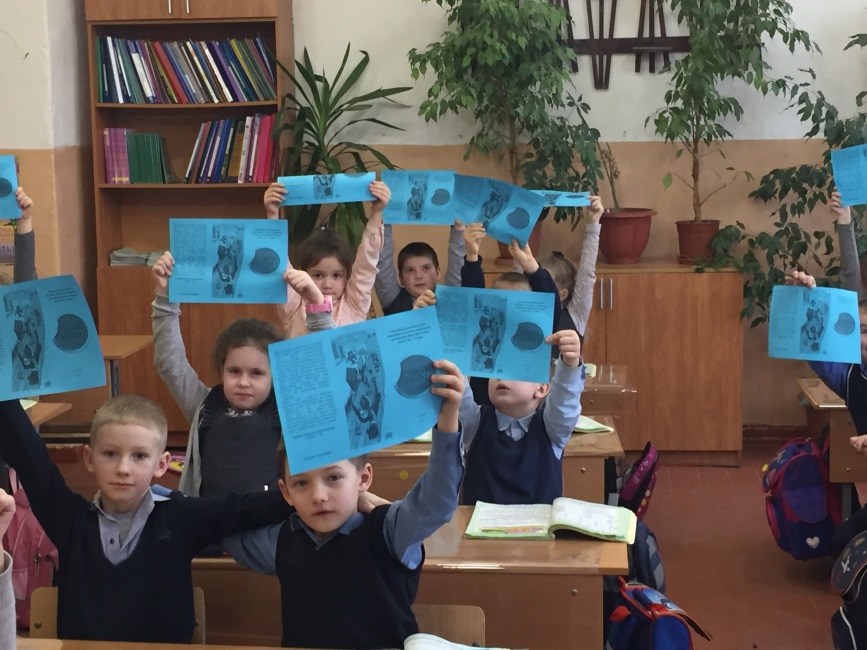 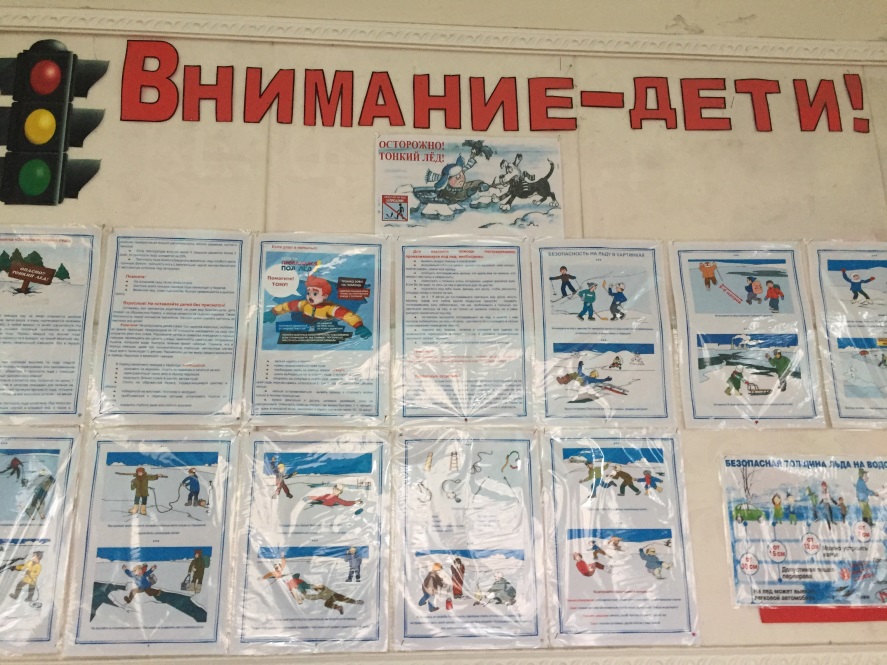 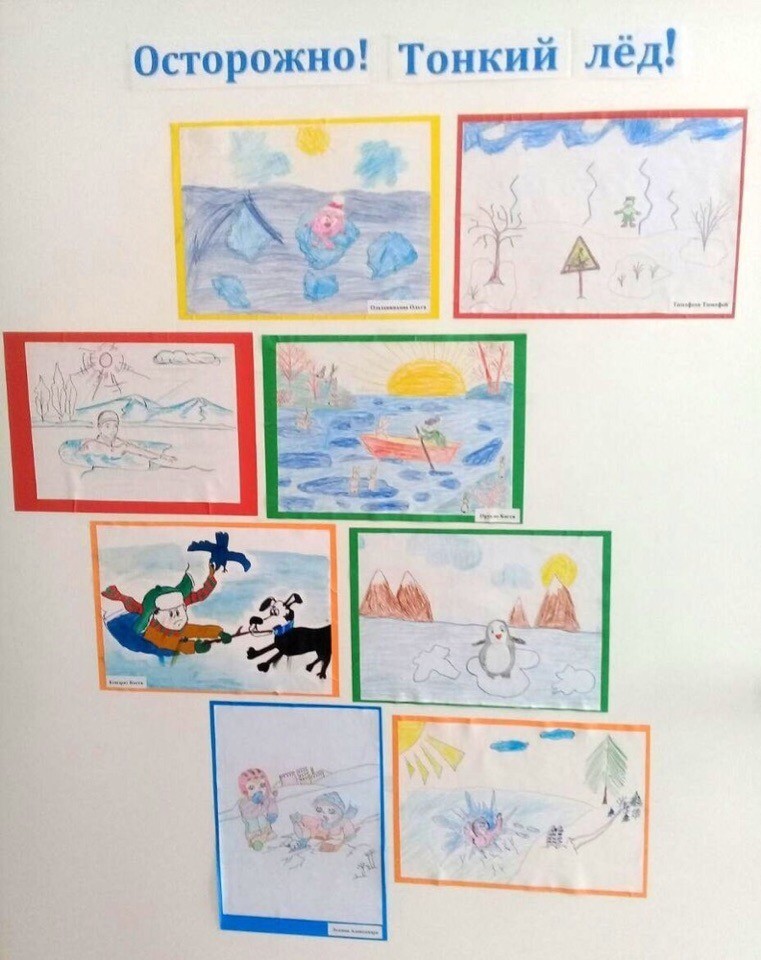 